江苏建筑职业技术学院校园电子监控视频调阅审批表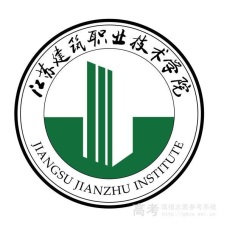 申请人信息                                       编 号：            申请人签字：                                部门领导签字并加盖公章：              日期：       年      月      日             日期：       年      月      日保卫处值班人员意见调阅点记录：备注：1、监控视频调阅过程中不允许拍照、摄像，不允许私自拷贝视频资料。2、学生调阅视频录像需由学院辅导员陪同。姓名部门或班级手机号证件类型证件号码调阅原由                                                签字盖章：                                                                 日期：        年      月     日监控点视频起始时间视频起始时间视频结束时间操作人员签字：日期：操作人员签字：日期：申请人确认： 日期：申请人确认： 日期：校园110指挥中心负责人签字：日期：校园110指挥中心负责人签字：日期：保卫处长签字：日期：保卫处长签字：日期：